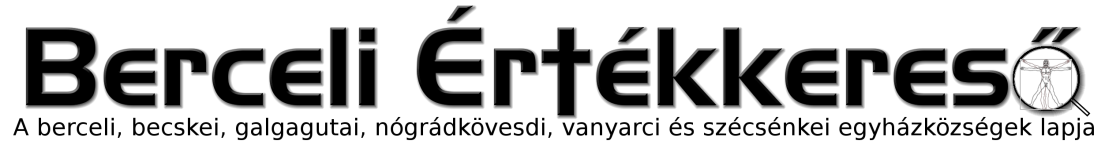 VI. évf. 21. szám Húsvét 4. vasárnapja 	2019. május 12.Ferenc pápa üzenete a hivatások 56. világnapjáraBátorság ahhoz, hogy Isten ígéretéért kockázatot vállaljunkMint minden meghívástörténetben, most is egy találkozásról van szó. Jézus a halászok mellett elhaladva megpillantja őket és közeledik feléjük… Olyan pillanat ez, mint amikor azzal a személlyel találkoztunk, akivel eldöntöttük, hogy házasságban megosztjuk egymással az életünket, vagy mint amikor a megszentelt élet vonzását megéreztük: egy találkozás meglepetését éltük át és ugyanebben a pillanatban megsejtettük egy olyan öröm ígéretét, amely képes betölteni az életünket. Így fordult Jézus azon a napon a Galileai-tenger partján e halászok felé, „megtörve a normalitás bénultságát” (Szentbeszéd a Megszentelt Élet 22. világnapján 2018. február 22.). És rögtön egy ígéretet is tett nekik: „Emberek halászaivá teszlek titeket” (Mk 1,17).Isten megszólítása egyáltalán nem valamiféle beavatkozás az ember szabadságába, nem egy ketrec vagy egy reánk nehezedő teher, sokkal inkább egy szeretetteljes kezdeményezés, amellyel Isten hozzánk fordul és arra hív, hogy „szálljunk be” egy nagy tervbe, amelyben ő a részvételünket kívánja. Ebben a hívásban pedig a tenger sokkal tágasabb horizontját és egy sokkal gazdagabb halfogás lehetőségét nyitja meg számunkra.Isten terve ugyanis az, hogy életünk ne vesszen el a banalitásban, ne ragadjon bele a mindennapi szokások tunyaságába és ne maradjon tétlen olyan döntések előtt, amelyek új értelmet adhatnak neki. Az Úr nem akarja, hogy megelégedjünk azzal, hogy tengünk-lengünk, nem akarja, hogy azt higgyük, lényegében nincs semmi, ami megérné a szenvedélyes erőfeszítést, nem akarja, hogy kioltsuk belső nyugtalanságunkat vagy lemondjunk új utak kereséséről. (folytatás következik)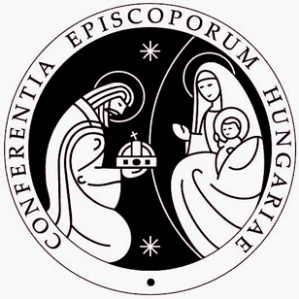 Az MKPK gyűjtést hirdet a Srí Lanka-i tragédia érintettjeinek megsegítéséreA Magyar Katolikus Püspöki Konferencia megrendülten értesült a Húsvétvasárnap, Srí Lankán történt terrorcselekmények híréről és együttérzését fejezi ki az áldozatok hozzátartozói felé. A Püspöki Konferencia Állandó Tanácsa arról döntött, hogy június 9-ig, Pünkösdvasárnapig bezárólag gyűjtést hirdet testvéreink megsegítésére és a károsodást szenvedett templomok helyreállításának támogatására az alábbi bankszámlaszámon keresztül:Magyar Katolikus Püspöki Konferencia, 11100104-18181490-14000003.Kérjük paptestvéreinket, a híveket és minden jószándékú embert, hogy nagylelkű adományaikkal segítsék keresztény testvéreinket és imáikban emlékezzenek meg az áldozatokról és családjaikról.Budapest, 2019. április 27.	a Magyar Katolikus Püspöki		Konferencia TitkárságaHIRDETÉSEKBercelen a 8. csoport takarít.Mesterséges Intelligencia Műhely a Csodák Palotájában, Budapesten, május 14-én, kedden.Az ajtónkon kopogtató jövő – a mesterséges intelligencia kutatás aktualitásai. Házigazdák: Botos Csaba és Horváth András (Pázmány Péter Katolikus Egyetem)A mesterséges intelligencia projektekkel kapcsolatos átfogó tapasztalatok összefoglalása hasznos lehet azok számára, akiket érdekel: – Hogyan lesz egy ötletből kézzel fogható valóság? – Miként kezdjünk egy MI projekt megvalósításába? – Milyen módon hasznosulnak a kutatások a hétköznapokban?http://csopamedia.blogspot.com/p/csopa-mi-mesterseges-intelligencia.html Gyakorlati tudnivalók: A rendezvényen Csopa havibérlettel, napi- vagy a 16 órától érvényes kedvezményes délutáni belépőjeggyel lehet részt venni. Előzetes regisztráció a tok@csopa.hu e-mail címen. Minden érdeklődőt tisztelettel várunk!Konferencia – A mesterséges intelligencia fejlődése jelentette kihívások. Francia Intézet, Budapest, május 17-én, pénteken 9 órától. A félnapos rendezvény során francia, német és magyar szakértők fognak eszmét cserélni a mesterséges intelligencia etikai, jogi és kereskedelmi vonatkozásairól. A részvétel a szabad helyek függvényében ingyenes. A regisztráció kötelező: https://forms.gle/4dm9ppUDcBF65dPW6 2019.05.13.	H	08:30	Szentmise a Nógrádkövesdi Templomban		17:00	Májusi litánia a Berceli Templomban		18:00	Szentségimádás a Galgagutai Templomban2019.05.14.	K	17:00	Májusi litánia a Berceli Templomban		17:00	Mesterséges Intelligencia Műhely Csodák Palotájában, Budapesten2019.05.15.	Sz	09:00	IoT Konferencia, 1044 Budapest, Ipari park utca 8.		15:00	Paróczi László Ottóné Kiss Margit gyászmiséje és temetése Becskén			17:00	Májusi litánia a Berceli Templomban		17:30	Házassági próba, Nógrádkövesd2019.05.16.	Cs	09:55	BonumTV Délelőtt: Mesterséges intelligencia és egyház		13:00	Laczkó Zoltánné Márta gyászmiséje és temetése Becskén		17:00	Májusi litánia a Berceli Templomban2019.05.17.	P	08:30	Szentmise a Berceli Templomban (EWTN, BonumTV) + Kovács Károly		09:00	Konferencia – A mesterséges intelligencia fejlődése jelentette 			kihívások. Francia Intézet, Budapest Fő u. 17, 1011		17:30	Hogyan lát a Mesterséges Intelligencia? Óbudai Egyetem 			Neumann János Informatikai Kar Budapest, Bécsi út 96b2019.05.18.	Sz	10:00	Berceli ifi klub a Szent Miklós közösségi házban		10:00	„Élet a Lélekben” szeminárium a Szent Miklós közösségi házban		14:30	Ferkó Tamás és Sinkó Viktória házasságkötése Nógrádkövesden		17:00	Szentmise a Berceli Templomban – Szekeres Viktória kiválasztás2019.05.19.	V	08:30	Szentmise a Berceli Templomban – Elsőáldozók II. skrutíniuma		09:00	Igeliturgia a Vanyarci Templomban		10:30	Igeliturgia a Galgagutai Templomban		10:30	Szentmise a Becskei Templomban – Baranyi Amanda Leila keresztelés		12:00	Szentmise a Nógrádkövesdi Templomban		12:00	Igeliturgia a Szécsénkei TemplombanHivatali ügyintézés: Római Katolikus Plébánia 2687 Bercel, Béke u. 20.tel: 0630/455-3287 web: http://bercel.vaciegyhazmegye.hu, e-mail: bercel@vacem.huBankszámlaszám: 10700323-68589824-51100005